肝炎医療コーディネーターについて１．令和３年度肝炎医療コーディネーター養成研修の結果について■日　　程：令和３年11月１日～30日（ウェブ配信。確認テストの提出により受講を確認。）■対象者：肝疾患診療連携拠点病院、肝炎専門医療機関・協力医療機関、市町村、保健所、府、健康サポート薬局、患者団体■当番病院：大阪医科薬科大学病院　■認定者数： ９５４人（新規６９６人、更新２５８人）　３２８機関■研修プログラム２．肝炎医療コーディネーターの配置状況について【実人数】 ２，２６０人 【延人数】 ２，５４６人　 （令和４年２月１日現在）＜【実人数】２，２６０人の内訳　＞　■行政機関　　計２２１人　　大阪府６９人、市町村１５２人（配置：33市町村　未設置：10市町村）■肝疾患診療連携拠点病院・肝炎専門医療機関（二次医療圏別）　　　計１,１９２人■肝炎協力医療機関　　　　計３７６人■その他医療機関　　　　計２０人　（設置機関数１５）■健康サポート薬局　　　計４２６人■患者団体　　　　      計２５人　（設置団体数２）３．肝炎医療コーディネーターの活動促進と普及啓発について○肝炎対策基本指針の一部改正（令和４年２月下旬告示予定）（厚生労働省改正案より抜粋）「地方公共団体は、国、拠点病院等と連携して、肝炎医療コーディネーターの育成や、その活動状況の把握、コーディネーター間の情報共有や連携がしやすい環境整備に努めること」■活動促進・令和３年度より研修内容に「コーディネーターの活動報告」を追加　➡　次年度も活動報告等による好事例の情報共有を実施する  ・令和３年度より健康サポート薬局配置のコーディネーターと連携した、肝炎ウイルス検査の啓発を実施（ティッシュを用いた個別受検勧奨）　➡　次年度も薬局やイベント等で活用しやすい啓発媒体を作成し、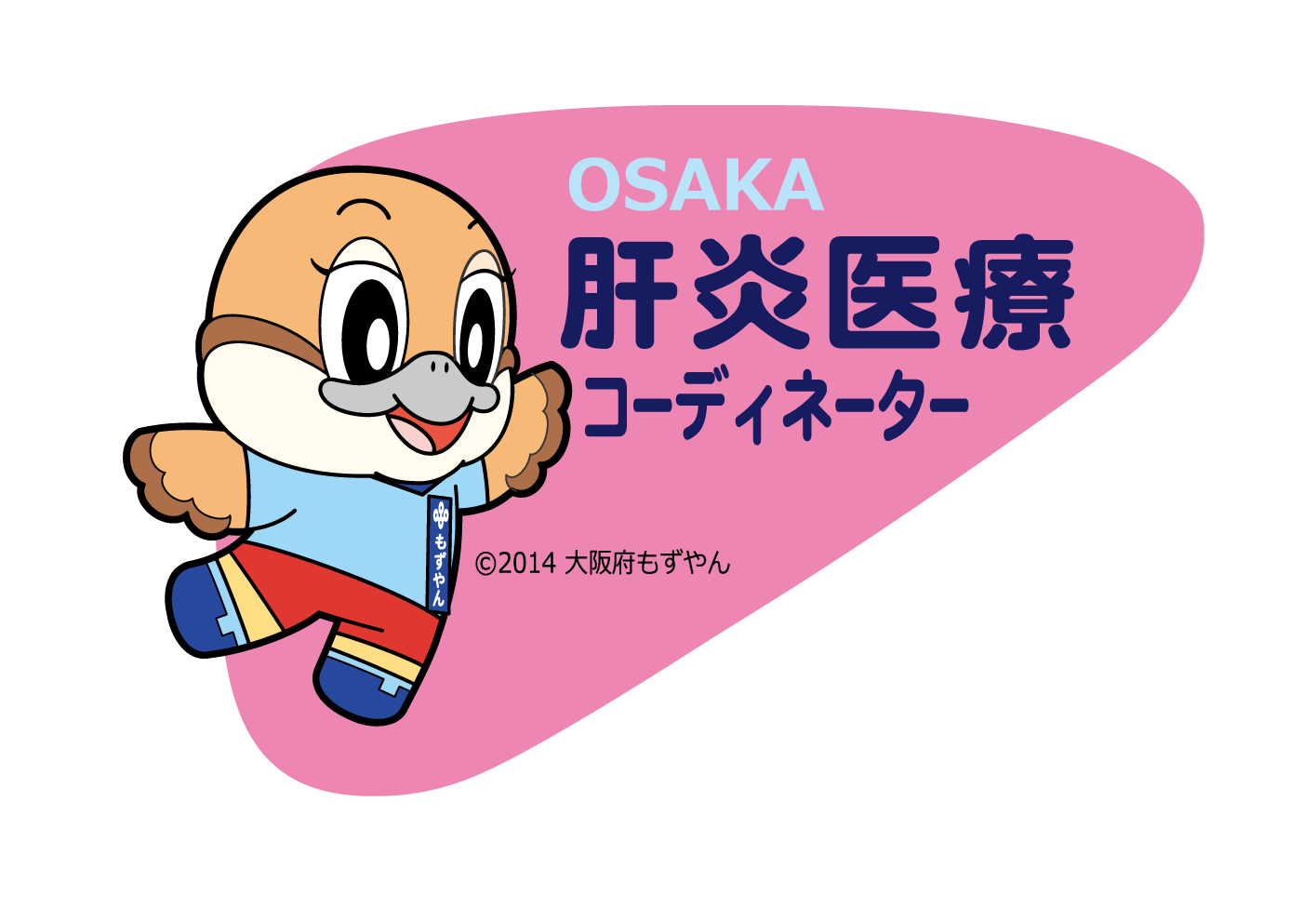 コーディネーターと連携した取組を強化する■普及啓発・令和２年度よりコーディネーター認定証と併せて認定バッジを交付また、配置機関に啓発チラシを配布し掲示を推奨➡　今後もコーディネーターの見える化を推進する演　　題講　師府の肝炎対策について	資料の掲載肝炎医療コーディネーターの役割について資料の掲載肝炎ウイルス制御可能となった時代の肝疾患の課題大阪医科薬科大学病院肝疾患センター 　センター長　福西 新弥肝細胞癌について内科学Ⅱ　助教　横濱 桂介肝臓病の薬物治療病院薬剤部　薬剤師 主任　高橋 智恵子肝炎の食事療法栄養部栄養課　管理栄養士 担当主任　尾籠　賢拠点病院における肝炎医療コーディネーター活動　病院看護部　看護師 看護主任　林 美加子コーディネーター活動報告健康サポート薬局ふじ薬局　有澤　幸大コーディネーター活動報告大阪肝臓友の会会長 原井川 英司　事務局長 西村 愼太郎H30H31R2R3178人378人1,592人2,546人二次医療圏総数設置機関数設置割合配置人数豊能1414100%207人三島1111100%91人北河内1818100%124人中河内1515100%93人南河内99100%123人堺市1515100%44人泉州1616100%168人大阪市8484100%342人計182182100%1,192人二次医療圏総数設置機関数設置割合配置人数豊能53815%23人三島40923%23人北河内681522%131人中河内541630%20人南河内34618%25人堺市50510%10人泉州912426%61人大阪市2545020%83人計64413321%376人総数設置機関数設置割合配置人数25017８70%42６人